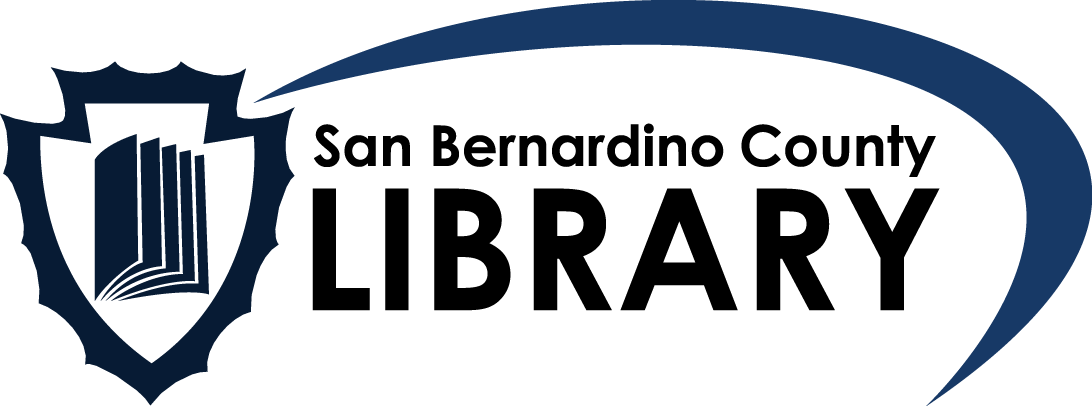 777 East Rialto AvenueSan Bernardino, CA 92415Donate to the Library FormName:      Address:      Phone:      Email Address:      Check/ Money Order:      Please select your gift amount: $25	$50	$100	$250	$500	Other:      I would like my charitable donation to be directed: Where it’s needed most General book fund Children’s Programs and Services My local Branch:      Include Tax ID #